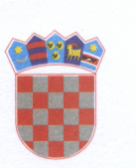                        R E P U B L I K A    H R V A T S K A                 KOPRIVNIČKO-KRIŽEVAČKA ŽUPANIJA				                           OPĆINA KLOŠTAR PODRAVSKI                                  Općinsko vijeće                  KLASA: 011-01/23-01/02               URBROJ: 2137-16-01/01-23-01               Kloštar Podravski, 24. ožujka 2023. KOPRIVNIČKO- KRIŽEVAČKA ŽUPANIJA                                                                                      Stručna služba                                                                                   OBJAVA AKATA                                                                                                        Antuna Nemčića 5                                                                                                         K O P R I V N I C A                                   PREDMET: Objava akata u "Službenom glasniku Koprivničko-križevačke županije",               - dostavlja seU skladu sa člankom 73. Zakona o lokalnoj i područnoj (regionalnoj) samoupravi („Narodne novine broj 33/01, 60/01, 129/05, 109/07, 125/08, 36/09, 36/09, 150/11, 144/12, 19/13, 137/15.,  123/17. -pročišćeni tekst, 98/19. i 144/20) u prilogu Vam dostavljamo na objavu  u "Službeni glasnik Koprivničko-križevačke županije" opće akte Općinskog vijeća Općine Kloštar Podravski   koji  su doneseni na 17. sjednici održanoj 22.ožujka 2023. godine.  Dostavljamo Vam:Razmatranje Izvješća općinskog načelnika za razdoblje od 1. srpnja do 31. prosinca 2022. godine te donošenje Zaključka o usvajanju istog.Razmatranje Izvješća o provedbi agrotehničkih mjera za 2022. godinu te donošenje Zaključka o usvajanju istog.Razmatranje  Izvješća o izvršenju Plana djelovanja u području prirodnih nepogoda Općine Kloštar Podravski za 2022.god. te donošenje Zaključka o usvajanju istog.Razmatranje Izvješća o provedbi Plana gospodarenja otpadom Republike Hrvatske za područje Općine Kloštar Podravski za 2022.god.  te donošenje Zaključka o usvajanju istog.Donošenje Zaključka o usvajanju Izvješća o obavljenoj provjeri provedbe naloga i preporuka danih u reviziji učinkovitosti upravljanja i raspolaganja nogometnim stadionima i igralištima u vlasništvu jedinica lokalne samouprave na području Koprivničko-križevačke županijeDonošenje Godišnjeg provedbenog plana unapređenja zaštite od požara za područje Općine Kloštar Podravski za 2023. godinu.Donošenje Odluke o koeficijentima za obračun plaće službenika i namještenika u Jedinstvenom upravnom odjelu Općine Kloštar Podravski.Donošenje Odluke o proglašenju komunalne infrastrukture javnim dobrom u općoj uporabi.Donošenje Odluke o osnivanju poduzetničke zone “Zapad”.            S poštovanjem,                                                                                                        PREDSJEDNICA:                                                                                                             Marija Šimunko